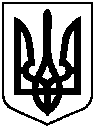 БЕРЕЗАНСЬКА МІСЬКА РАДАКИЇВСЬКОЇ ОБЛАСТІ(восьме скликання)РІШЕННЯПро відмову у наданні дозволів на розробку проектів землеустрою щодо відведення земельної ділянки у власністьВідповідно до статті 26 Закону України „Про місцеве самоврядування в Україні“,керуючись статтями 12,22, 33,81,116, 118, 121 Земельного кодексу України,розглянувши заяви громадян міська радаВ И Р І Ш И Л А:Відмовити Іванченко Вірі Олександрівні (***)у наданні дозволу на розробку проекту землеустрою щодо відведення земельної ділянки у власність для ведення особистого селянського господарства площею 2,0000 га на території Яблунівського старостинського округу Березанської міської ради Київської області, в зв’язку з тим,що до заяви не додані графічні матеріали, на яких зазначено бажане місце розташування земельної ділянки, що не відповідає нормам статті 118 Земельного кодексу України.Відмовити Козачку Володимиру Мартиновичу (***) унаданні дозволу на розробку проекту землеустрою щодо відведення земельної ділянки у власність для ведення особистого селянського господарства площею 2,0000 га на території Яблунівського старостинського округу Березанської міської ради Київської області, в зв’язку з тим, що до заяви не додані графічні матеріали, на яких зазначено бажане місце розташування земельної ділянки, що не відповідає нормам статті 118 Земельного кодексу України.Відмовити Іванченку Василю Трохимовичу (***) у наданні дозволу на розробку проекту землеустрою щодо відведення земельної ділянки у власність для ведення особистого селянського господарства площею 2,0000 га на території Яблунівського старостинського округу Березанської міської ради Київської області, в зв’язку з тим, що до заяви не додані графічні матеріали, на яких зазначено бажане місце розташування земельної ділянки, що не відповідає нормам статті 118 Земельного кодексу України.Відмовити Рибаку Ігору Сергійовичу (***) у наданні дозволу на розробку проекту землеустрою щодо відведення земельної ділянки у власність для ведення особистого селянського господарства площею 2,0000 га на території Яблунівського старостинського округу Березанської міської ради Київської області, в зв’язку з тим, що до заяви не додані графічні матеріали, на яких зазначено бажане місце розташування земельної ділянки, що не відповідає нормам статті 118 Земельного кодексу України.Відмовити Прокоповичу Роману Юрійовичу (***) у наданні дозволу на розробку проекту землеустрою щодо відведення земельної ділянки у власність для ведення особистого селянського господарства площею 2,0000 га на території Яблунівського старостинського округу Березанської міської ради Київської області, в зв’язку з тим, що до заяви не додані графічні матеріали, на яких зазначено бажане місце розташування земельної ділянки, що не відповідає нормам статті 118 Земельного кодексу України.Відмовити Петрову Вадиму Олександровичу (***) у наданні дозволу на розробку проекту землеустрою щодо відведення земельної ділянки у власність для ведення особистого селянського господарства площею 2,0000 га на території Яблунівського старостинського округу Березанської міської ради Київської області, в зв’язку з тим, що до заяви не додані графічні матеріали, на яких зазначено бажане місце розташування земельної ділянки, що не відповідає нормам статті 118 Земельного кодексу України.Відмовити Петровій Людмилі Петрівні (***) у наданні дозволу на розробку проекту землеустрою щодо відведення земельної ділянки у власність для ведення особистого селянського господарства площею 2,0000 га на території Яблунівського старостинського округу Березанської міської ради Київської області, в зв’язку з тим, що до заяви не додані графічні матеріали, на яких зазначено бажане місце розташування земельної ділянки, що не відповідає нормам статті 118 Земельного кодексу України.Відмовити Великоіваненку Івану Євгенійовичу (***) у наданні дозволу на розробку проекту землеустрою щодо відведення земельної ділянки у власність для ведення особистого селянського господарства площею 2,0000 га на території Яблунівського старостинського округу Березанської міської ради Київської області, в зв’язку з тим, що до заяви не додані графічні матеріали, на яких зазначено бажане місце розташування земельної ділянки, що не відповідає нормам статті 118 Земельного кодексу України.Відмовити Романьку Руслану Миколайовичу (***) у наданні дозволу на розробку проекту землеустрою щодо відведення земельної ділянки у власність для ведення особистого селянського господарства площею 0,1660 га на території Яблунівського старостинського округу Березанської міської ради Київської області, в зв’язку з тим, що до заяви не додані графічні матеріали, на яких зазначено бажане місце розташування земельної ділянки, що не відповідає нормам статті 118 Земельного кодексу України.Відмовити Кулинич Олені Вячеславівні (***) у наданні дозволу на розробку проекту землеустрою щодо відведення земельної ділянки у власність для ведення особистого селянського господарства площею 2,0000 га на території Яблунівського старостинського округу Березанської міської ради Київської області, в зв’язку з тим, що до заяви не додані графічні матеріали, на яких зазначено бажане місце розташування земельної ділянки, що не відповідає нормам статті 118 Земельного кодексу України.Відмовити Великоіваненко Валентині Іванівні (***) у наданні дозволу на розробку проекту землеустрою щодо відведення земельної ділянки у власність для ведення особистого селянського господарства площею 2,0000 га на території Яблунівського старостинського округу Березанської міської ради Київської області, в зв’язку з тим, що до заяви не додані графічні матеріали, на яких зазначено бажане місце розташування земельної ділянки, що не відповідає нормам статті 118 Земельного кодексу України.Відмовити Бовкун Катерині Миколаївні (***) у наданні дозволу на розробку проекту землеустрою щодо відведення земельної ділянки у власність для ведення особистого селянського господарства, в зв’язку з тим, що до заяви не додані графічні матеріали, на яких зазначено бажане місце розташування земельної ділянки, що не відповідає нормам статті 118 Земельного кодексу України.Відмовити Бовкун Катерині Миколаївні (***) у наданні дозволу на розробку проекту землеустрою щодо відведення земельної ділянки у власність для будівництва і обслуговування житлового будинку, господарських будівель і споруд (присадибна ділянка), в зв’язку з тим, що до заяви не додані графічні матеріали, на яких зазначено бажане місце розташування земельної ділянки, що не відповідає нормам статті 118 Земельного кодексу України.Відмовити Ігнатій Катерині Дмитрівні (***) у наданні дозволу на розробку проекту землеустрою щодо відведення земельної ділянки у власність для ведення особистого селянського господарства площею 2,0000 га на території Лехнівського старостинського округу Березанської міської ради Київської області, в зв’язку з тим, що до заяви не додані графічні матеріали, на яких зазначено бажане місце розташування земельної ділянки, що не відповідає нормам статті 118 Земельного кодексу України.Відмовити Данильчук Анжелі Володимирівні (***) у наданні дозволу на розробку проекту землеустрою щодо відведення земельної ділянки у власність для ведення особистого селянського господарства площею 2,0000 га на території Яблунівського старостинського округу Березанської міської ради Київської області, в зв’язку з тим, що до заяви не додані графічні матеріали, на яких зазначено бажане місце розташування земельної ділянки, що не відповідає нормам статті 118 Земельного кодексу України.Відмовити Черненку Сергію Костянтиновичу (***) у наданні дозволу на розробку проекту землеустрою щодо відведення земельної ділянки у власність для будівництва і обслуговування житлового будинку, господарських будівель і споруд (присадибна ділянка), в зв’язку з тим, що до заяви не додані графічні матеріали, на яких зазначено бажане місце розташування земельної ділянки, що не відповідає нормам статті 118 Земельного кодексу України.Відмовити Лінік Ганні Сергіївні (***) у наданні дозволу на розробку проекту землеустрою щодо відведення земельної ділянки у власність для будівництва і обслуговування житлового будинку, господарських будівель і споруд (присадибна ділянка), в зв’язку з тим, що до заяви не додані графічні матеріали, на яких зазначено бажане місце розташування земельної ділянки, що не відповідає нормам статті 118 Земельного кодексу України.Відмовити Бовкун Катерині Миколаївні (***) у наданні дозволу на розробку проекту землеустрою щодо відведення земельної ділянки у власність для будівництва індивідуальних гаражів, в зв’язку з тим, що до заяви не додані графічні матеріали, на яких зазначено бажане місце розташування земельної ділянки, що не відповідає нормам статті 118 Земельного кодексу України.Контроль за виконанням рішення покласти на постійну комісію міської  ради з питаньземельних відносин, будівництва,архітектури, інфраструктури та інвестицій, комунальної власності, екології,благоустрою (Іванчука Ю.А.) тазаступника міського голови з питань діяльності виконавчих органів Мосінзову І.О.Секретар міської ради                                                             Олег СИВАКм. Березань22.06.2021року                                  №255-19-VІІІПояснювальна запискадорішення Березанської міської ради „Про відмову у наданні дозволів на розробку проектів землеустрою щодо відведення земельної ділянки у власність“Обґрунтування необхідності прийняття рішення. Рішення підготовлено відповідно достатті 26 Закону України „Про місцеве самоврядування в Україні“, керуючись статтями 12, 22, 33, 81, 116, 118, 121 Земельного кодексу України та враховуючи заяви громадян.Мета і шляхи її досягнення. Метою підготовки рішення є забезпечення конституційних та законних прав громадян  на землю відповідно до Земельного кодексу України та інших нормативних актів України.Правові аспекти.Закон України „Про місцеве самоврядування в Україні“, Земельний кодекс України.Фінансово-економічне обґрунтування. Реалізація даного рішення не потребує залучення додаткових коштів. Пропозиція заінтересованих органів. Рішення не потребує пропозицій зацікавлених органів. Регіональний аспект. Рішення не стосується питання розвитку адміністративно-територіальної одиниці. Громадське обговорення. Не потребує громадського обговорення.Прогноз результатів. Прийняття і практична реалізація рішення дозволитьунормувати порядок отримання громадянами дозволів на розробку документації із землеустрою.Оприлюднення. Рішення „Про відмову у наданні дозволів на розробку проектів землеустрою щодо відведення земельної ділянки у власність“ підлягає обов’язковому оприлюдненню на офіційному веб-сайті Березанської міської радиНачальник відділу з земельних                                             Інна БОЖОКта екологічних питаньвиконавчого комітету Березанської міської радиПідготувала:  Божок І.О.     Погоджено:  Сивак О.В.                       Мосінзова І.О.                      Галіцина Н.М.                       Іванчук Ю.А.Надіслати:     Мосінзова І.О.                       Матвієнко В.М.		  Відділ у Баришівському районі Головного управління                      Держгеокадастру у Київській області                      ГУ ДПС у Київській області023498